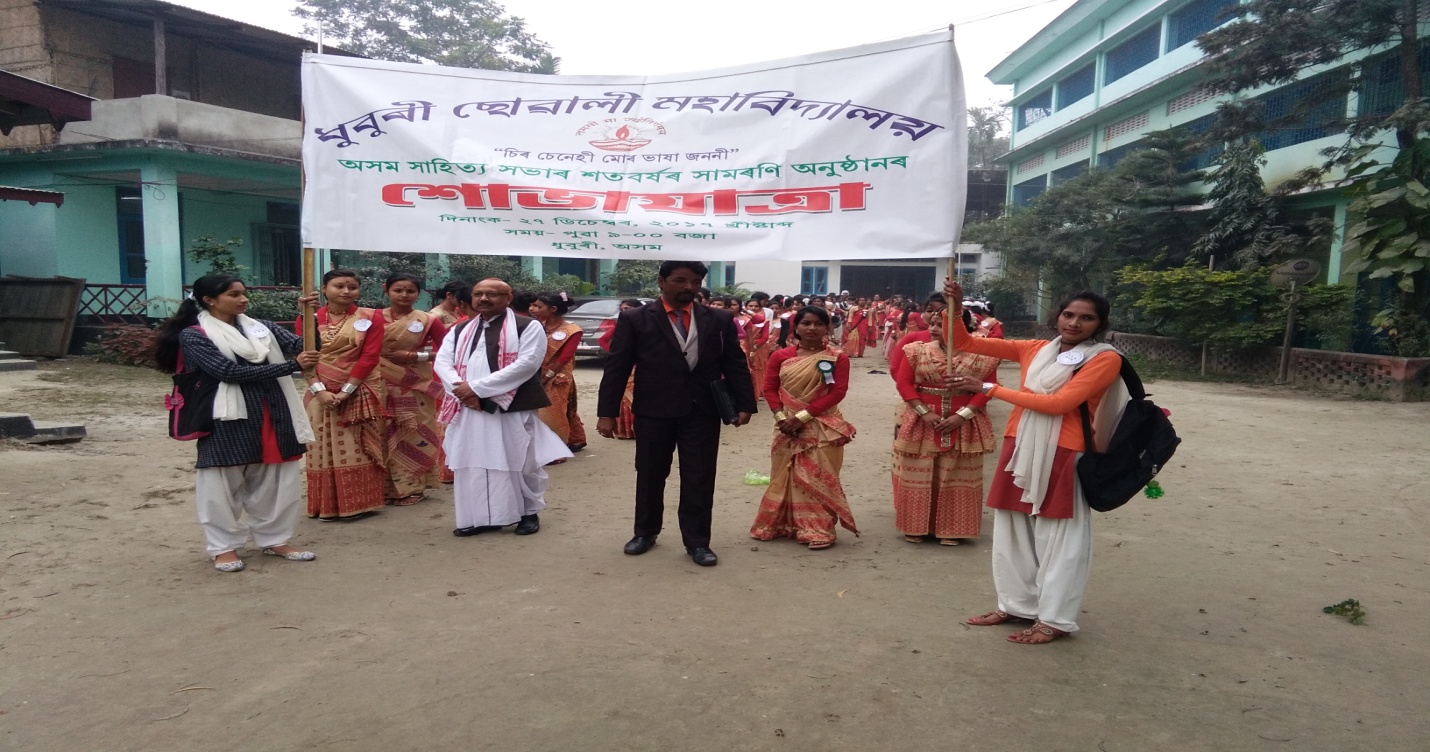 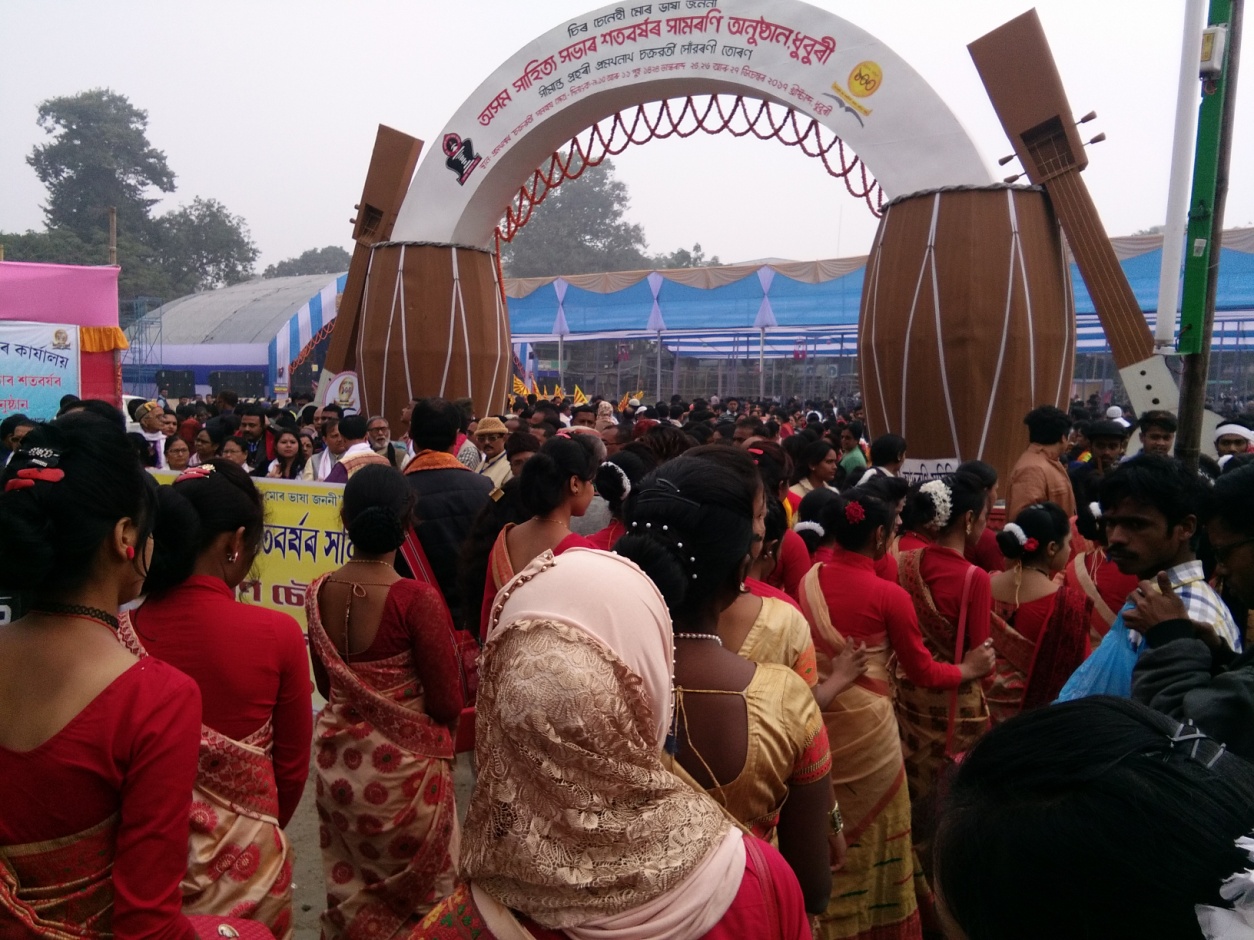 Students Visiting 100 year of Assam Sahitya Shabha , Decemberr, 2017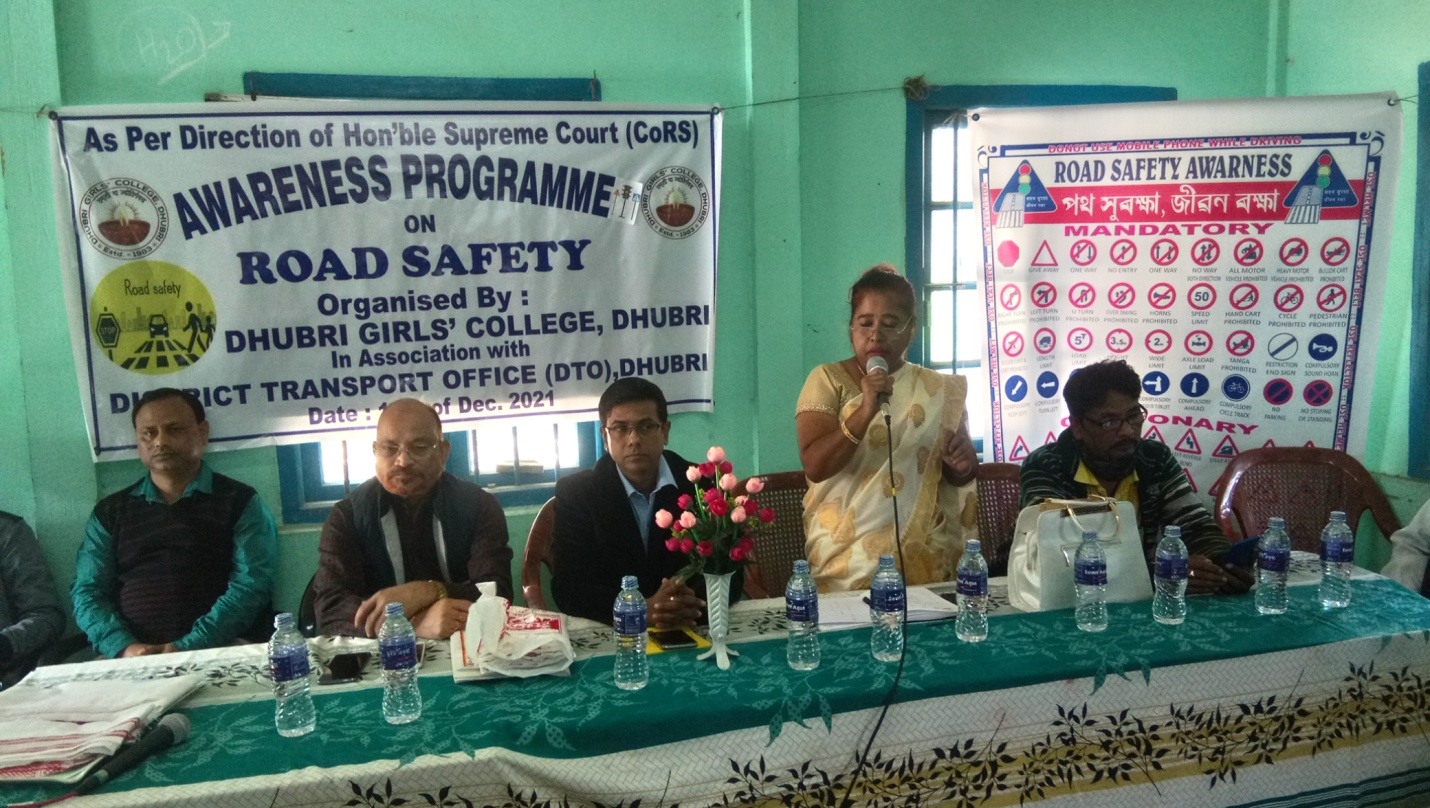 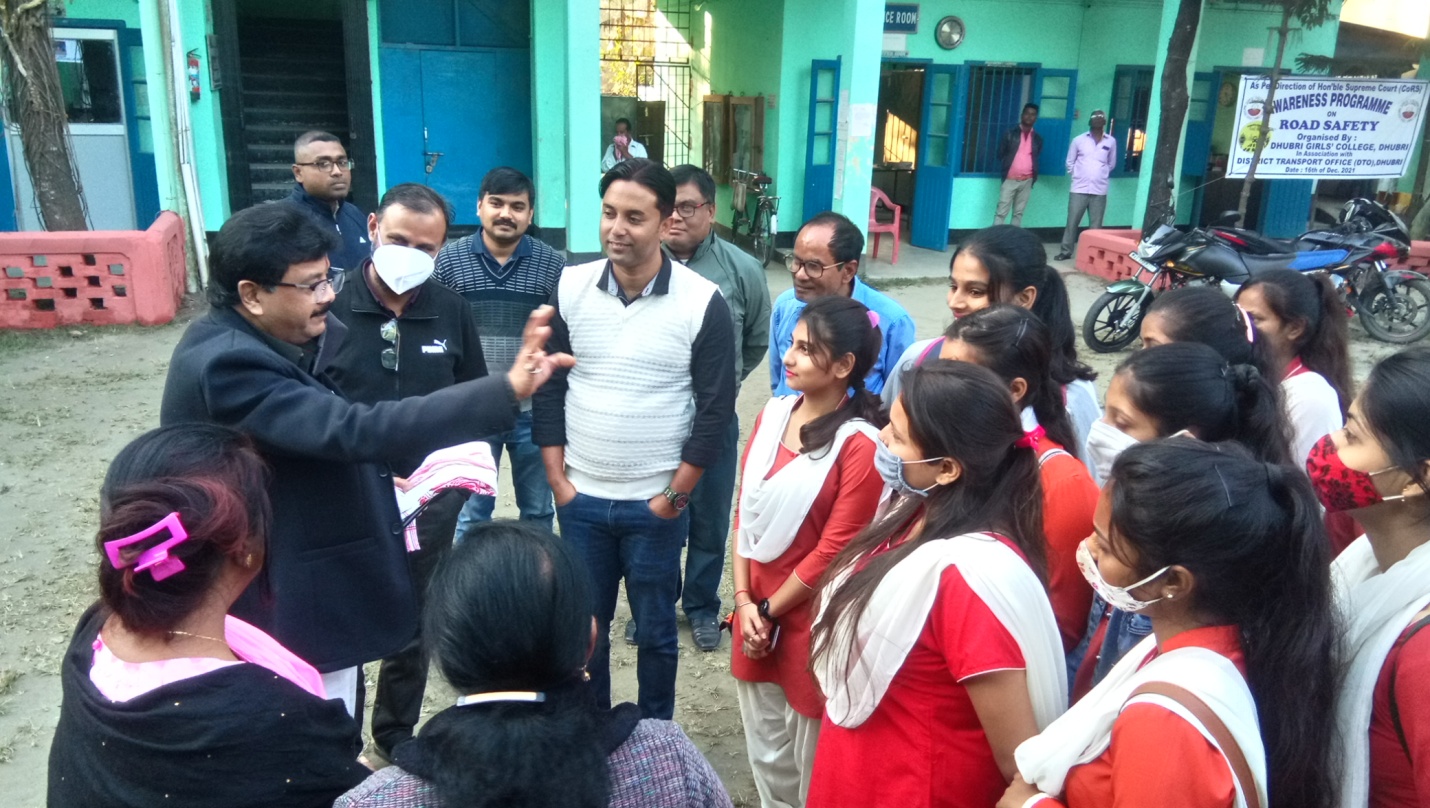 Awareness Program in College, 3 October, 2019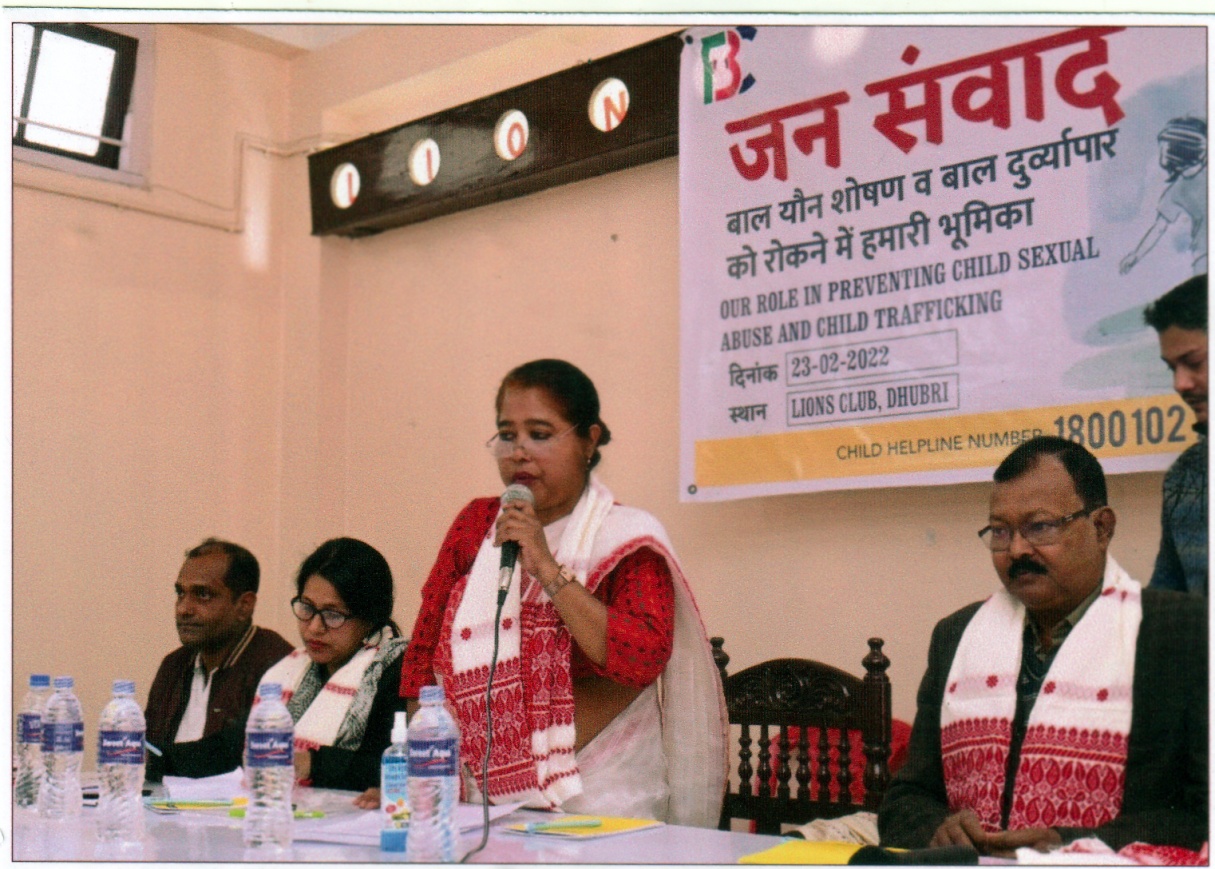 